KONICA MINOLTA	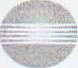 DODATEK KE  SMLOUVĚ Číslo: 12511807Odběratel:                                                             II.       DodavatelFirma: Gymnázium, Nový Bydžov, Komenského 77            Konica Minolta Business  Solutions                     						                  Czech, spol. s r. o.Dodavatel a odběratel spolu uzavírají dodatek ke smlouvě číslo 12511807 a dohodli se na níže uvedených změnách:Změny v platnosti smlouvyDoba trvání smlouvy do 30. 6. 2017.Tento dodatek nabývá platnosti a účinnosti dnem podpisu oběma smluvními stranami a stává se nedílnou součástí smlouvy. Není-li uvedeno jinak, jsou ceny uvedené v dodatku bez DPH. Ostatní ustanovení smlouvy se nemění.První zúčtovací období se změnami uvedenými v dodatku je následující měsíc podpisu dodatku odběratelem.V Novém Bydžově dne 13. 6. 2016                               V Brně dne 13. 6. 2016………………………………………………………                              ……..………………………………………………..Razítko, jméno a podpis odběratele		                  Razítko, jméno a podpis dodavateleAdresa: Komenského 77         Žarošická 13, 628 OO BRNO504 01 Nový Bydžov        DIČ/IČO: CZ00176150 / 00176150IČO: 62690221        Zapsáno v obchodním rejstříku vedenýmČíslo zákazníka 256626   Krajským soudem v Brně oddíl C vložka   Kontaktní osoba: Dana Přibylová	                  Tel.: 841 777 777	Fax: 533 315 450Tel. +420495490377E-mail: info@gnb.cz                 E-mail: info@konicaminolta.czOdpovědná osoba: PaedDr. Jaroslav Šedivý         Kontaktní osoba: Vilém Urban         Odpovědná osoba: Michal Vyjdák